ПАМЯТКА взаимодействие педагогов и родителей в период адаптации детей в детском саду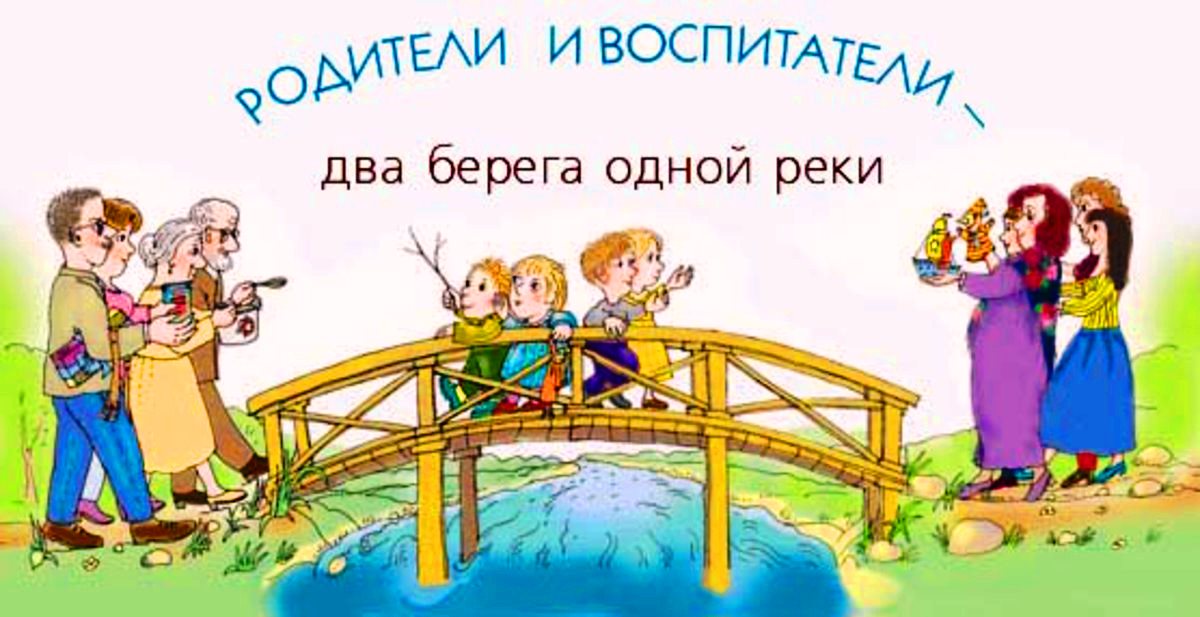 
Работа с родителями.Необходимое условие успешной адаптации – согласованность действий родителей и воспитателей, сближение подходов к индивидуальным особенностям ребенка в семье и детском саду.Еще до поступления малыша в группу воспитателям следует установить контакт с семьей. Все привычки и особенности ребенка сразу выяснить сложно, но в ознакомительной беседе с родителями можно узнать, каковы характерные черты его поведения, интересы и склонности.Целесообразно рекомендовать родителям в первые дни приводить ребенка только на прогулку, так ему проще познакомиться с воспитателями и другими детьми. Причем желательно приводить малыша не только на утреннюю, но и на вечернюю прогулку, когда можно обратить его внимание на то, как мамы и папы приходят за детьми, как они радостно встречаются. В первые дни стоит приводить ребенка в группу позже восьми часов, чтобы он не был свидетелем слез и отрицательных эмоций других детей при расставании с мамой.Родители, отдавая ребенка в детский сад, испытывают тревогу за его судьбу. Чутко улавливая состояние и настроение своих близких, особенно мамы, ребенок тоже тревожится.Поэтому задача воспитателя – успокоить прежде всего взрослых: пригласить их осмотреть групповые помещения, показать шкафчик, кровать, игрушки, рассказать, чем ребенок будет заниматься, во что играть, познакомить с режимом дня, вместе обсудить, как облегчить период адаптации.Также родители должны быть уверены в том, что воспитатель выполнит их просьбы относительно питания, сна и одежды ребенка, что все медицинские и закаливающие процедуры будут проводиться только с их согласия.В свою очередь родители должны внимательно прислушиваться к советам педагога, принимать к сведению его консультации, наблюдения и пожелания. Если ребенок видит хорошие, доброжелательные отношения между своими родителями и воспитателями, он гораздо быстрее адаптируется в новой обстановке. Для ребенка также очень важно, как он чувствует себя в группе, нравится ли ему там. Для этого педагогу необходимо создать комфортные условия для пребывания ребенка в детском саду.Создание эмоционально благоприятной атмосферы в группеНеобходимо сформировать у ребенка положительную установку, желание идти в детский сад. Это зависит, в первую очередь, от умения и усилий воспитателей создать атмосферу тепла, уюта и благожелательности в группе. Если ребенок с первых дней почувствует это тепло, исчезнут его волнения и страхи, намного легче пройдет адаптация.Практически любой малыш в первое время испытывает дискомфорт от размеров групповой комнаты и спальни – они слишком большие, не такие, как дома. Чтобы ребенку было приятно приходить в детский сад, нужно «одомашнить» группу. Зрительно уменьшат помещение, сделают его более уютным красивые занавески на окнах, бордюр по верхнему краю стены.Мебель лучше разместить таким образом, чтобы она образовала маленькие «комнатки», в которых дети чувствуют себя комфортно. Хорошо, если в группе имеется небольшой «домик», где ребенок может побыть один, поиграть или отдохнуть. Сделать такой «домик» можно, например, из детской кроватки, обтянув красивой тканью и вынув из нее нижнюю доску.Желательно рядом с «домиком» разместить живой уголок. Растения и вообще зеленый цвет благоприятно влияют на эмоциональное состояние человека.Необходим в группе и спортивный уголок, который удовлетворял бы потребность двух-трехлетних детей в движении. Уголок следует оформить так, чтобы у ребенка появилось желание заниматься в нем.Малыши еще не владеют речью настолько, чтобы выразить четко свои чувства и эмоции. А некоторые, особенно первое время, просто боятся или стесняются это делать. Не выраженные эмоции (особенно негативные) накапливаются и, в конце концов, прорываются слезами, которые со стороны выглядят непонятными – никаких внешних причин для этого нет.Психологи и физиологи установили, что пальцеграфия для ребенка не только и не столько художественно – эстетическое действо, сколько возможность выплеснуть на бумагу свои чувства. Уголок пальцеграфии со свободным доступом детей к карандашам и бумаге поможет решать эту проблему в любое время, как только у малыша возникнет потребность выразить себя. Особое удовольствие доставляет детям рисование фломастерами – маркерами, оставляющими толстые линии, на прикрепленном к стене листе бумаги. Внимательному воспитателю цвет, который выбран для рисунка, поможет понять, как в данный момент на душе у ребенка – тоскливо и тревожно или, наоборот, светло и радостно.Умиротворяющее действуют на детей игры с песком и водой. Такие игры имеют большие развивающие возможности, но в период адаптации главным является их успокаивающее и расслабляющее действие.Летом подобные игры легко организовать на улице. В осеннее – зимнее время желательно иметь уголок песка и воды в помещении. Для многообразных и увлекательных игр используются небьющиеся сосуды разной конфигурации и объема, ложки, сита, и так далее.Как показывают наблюдения, по мере привыкания к новым условиям у детей сначала восстанавливается аппетит, труднее нормализуется сон.Проблемы со сном вызваны не только внутренним напряжением, но и окружающей обстановкой, отличной от домашней. Ребенок чувствует себя неуютно в большой комнате, возня других детей отвлекает, не дает возможности расслабиться и уснуть.Такая простая вещь, как прикроватная занавеска, может решить ряд проблем: создать ощущение психологического комфорта, защищенности, придать спальне более уютный вид, а главное – эта занавеска, которую сшила и повесила при ребенке мама, становится для него символом и частичкой дома, как и любимая игрушка, с которой он ложится спать.В период адаптации надо временно сохранить привычные для ребенка приемы воспитания, даже если они противоречат установленным в детском саду правилам. Перед сном малыша можно покачать, если он к этому привык, дать игрушку, посидеть рядом. Ни в коем случае нельзя насильно кормить или укладывать спать, чтобы не вызвать и не закрепить на долгое время отрицательного отношения к новой обстановке.Необходимо всячески удовлетворять чрезвычайно острую в период адаптации потребность детей в эмоциональном контакте со взрослым.Ласковое обращение с ребенком, периодическое пребывание малыша на руках дает ему чувство защищенности, помогает быстрее адаптироваться.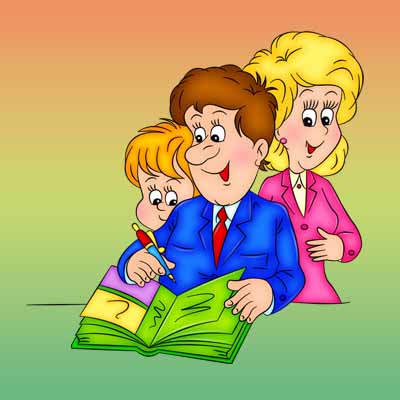 Лучше всего можно помочь детям, помогая их родителям.                                       Т.Харрис